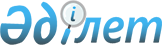 О признании утратившими силу некоторых решений Правительства Республики КазахстанПостановление Правительства Республики Казахстан от 28 августа 2015 года № 683      Правительство Республики Казахстан ПОСТАНОВЛЯЕТ:



      1. Признать утратившими силу некоторые решения Правительства Республики Казахстан согласно приложению к настоящему постановлению.



      2. Настоящее постановление вводится в действие со дня его подписания и подлежит официальному опубликованию.      Премьер-Министр

      Республики Казахстан                   К. Масимов

Приложение         

к постановлению Правительства

Республики Казахстан    

от 28 августа 2015 года № 683 

Перечень утративших силу некоторых решений

Правительства Республики Казахстан

      1. Постановление Правительства Республики Казахстан от 11 июня 2007 года № 483 «О некоторых вопросах республиканской государственной собственности» (САПП Республики Казахстан, 2007 г., № 19, ст. 214). 



      2. Подпункт 3) пункта 5 постановления Правительства Республики Казахстан от 6 июля 2007 года № 579 «Вопросы некоторых республиканских государственных казенных предприятий Комитета по спорту Министерства туризма и спорта Республики Казахстан» (САПП Республики Казахстан, 2007 г., № 24, ст. 274). 



      3. Подпункт 4) пункта 5 постановления Правительства Республики Казахстан от 21 августа 2007 года № 724 «О реорганизации некоторых дочерних государственных предприятий республиканского государственного предприятия на праве хозяйственного ведения «Центр наук о Земле, металлургии и обогащения» Комитета науки Министерства образования и науки Республики Казахстан» (САПП Республики Казахстан, 2007 г., № 31, ст. 340). 



      4. Пункт 6 дополнений и изменений, которые вносятся в некоторые решения Правительства Республики Казахстан, утвержденных постановлением Правительства Республики Казахстан от 18 сентября 2007 года № 816 «О некоторых вопросах Министерства юстиции Республики Казахстан» (САПП Республики Казахстан, 2007 г., № 34, ст. 382). 



      5. Подпункт 3) пункта 3 постановления Правительства Республики Казахстан от 15 октября 2007 года № 949 «О передаче республиканского государственного казенного предприятия «Опытное хозяйство «Бирликский» Министерства сельского хозяйства Республики Казахстан в коммунальную собственность Южно-Казахстанской области» (САПП Республики Казахстан, 2007 г., № 38, ст. 442). 



      6. Пункт 6 изменений и дополнений, которые вносятся в некоторые решения Правительства Республики Казахстан, утвержденных постановлением Правительства Республики Казахстан от 17 октября 2007 года № 961 «О реорганизации некоторых республиканских государственных предприятий на праве хозяйственного ведения Комитета науки Министерства образования и науки Республики Казахстан» (САПП Республики Казахстан, 2007 г., № 39, ст. 451). 



      7. Пункт 4 изменений и дополнений, которые вносятся в некоторые решения Правительства Республики Казахстан, утвержденных постановлением Правительства Республики Казахстан от 21 ноября 2007 года № 1121 «О некоторых вопросах акционерного общества «Аэропорт Коркыт Ата» (САПП Республики Казахстан, 2007 г., № 44, ст. 516).  



      8. Подпункт 2) пункта 5 постановления Правительства Республики Казахстан от 30 ноября 2007 года № 1154 «О реорганизации республиканских государственных казенных предприятий Комитета по государственному контролю за чрезвычайными ситуациями и промышленной безопасностью Министерства по чрезвычайным ситуациям Республики Казахстан» (САПП Республики Казахстан, 2007 г., № 45, ст. 530). 



      9. Подпункт 2) пункта 5 постановления Правительства Республики Казахстан от 4 декабря 2007 года № 1174 «О реорганизации государственного учреждения «Центр внедрения современных медицинских технологий» Медицинского центра Управления делами Президента Республики Казахстан» (САПП Республики Казахстан, 2007 г., № 46, ст. 544). 



      10. Пункт 4 изменений и дополнений, которые вносятся в некоторые решения Правительства Республики Казахстан, утвержденных постановлением Правительства Республики Казахстан от 29 декабря 2007 года № 1403 «О некоторых вопросах развития социально-предпринимательских корпораций» (САПП Республики Казахстан, 2007 г., № 51, ст. 650). 



      11. Подпункт 3) пункта 3 постановления Правительства Республики Казахстан от 14 января 2008 года № 12 «О переименовании Республиканского государственного казенного предприятия «Республиканский центр ускоренного обучения государственному языку» Комитета по языкам Министерства культуры и информации Республики Казахстан» (САПП Республики Казахстан, 2008 г., № 1, ст. 7). 



      12. Подпункт 3) пункта 5 постановления Правительства Республики Казахстан от 15 января 2008 года № 15 «О реорганизации Республиканского государственного казенного предприятия «Республиканский центр подтверждения и присвоения квалификации» Министерства образования и науки Республики Казахстан» (САПП Республики Казахстан, 2008 г., № 1, ст. 10). 



      13. Пункт 5 изменений и дополнений, которые вносятся в некоторые решения Правительства Республики Казахстан, утвержденных постановлением Правительства Республики Казахстан от 22 января 2008 года № 38 «О реорганизации Республиканского государственного предприятия «Центр астрофизических исследований» Национального космического агентства Республики Казахстан и его дочерних государственных предприятий» (САПП Республики Казахстан, 2008 г., № 1, ст. 18). 



      14. Подпункт 3) пункта 5 постановления Правительства Республики Казахстан от 28 января 2008 года № 72 «О некоторых вопросах Республиканского государственного предприятия «Кентауликвидрудник» Комитета промышленности Министерства индустрии и торговли Республики Казахстан» (САПП Республики Казахстан, 2008 г., № 2, ст. 34). 



      15. Подпункт 3) пункта 5 постановления Правительства Республики Казахстан от 6 февраля 2008 года № 110 «О создании акционерного общества «Центр военно-стратегических исследований» (САПП Республики Казахстан, 2008 г., № 5, ст. 62). 



      16. Подпункт 4) дополнений и изменения, которые вносятся в некоторые решения Правительства Республики Казахстан, утвержденных постановлением Правительства Республики Казахстан от 7 февраля 2008 года № 119 «О реорганизации дочернего государственного предприятия на праве хозяйственного ведения «Институт проблем горения» Республиканского государственного предприятия на праве хозяйственного ведения «Казахский национальный университет им. Аль-Фараби» Министерства образования и науки Республики Казахстан» (САПП Республики Казахстан, 2008 г., № 7, ст. 68). 



      17. Пункт 8 изменений и дополнений, которые вносятся в некоторые решения Правительства Республики Казахстан, утвержденных постановлением Правительства Республики Казахстан от 28 февраля 2008 года № 205 «Некоторые вопросы Комитета государственной инспекции в агропромышленном комплексе Министерства сельского хозяйства Республики Казахстан» (САПП Республики Казахстан, 2008 г., № 11, ст. 114). 



      18. Пункт 4 изменений, которые вносятся в некоторые решения Правительства Республики Казахстан, утвержденных постановлением Правительства Республики Казахстан от 1 марта 2008 года № 209 «О реорганизации Республиканского государственного казенного предприятия «Казахский национальный медицинский университет имени С.Д. Асфендиярова» Министерства здравоохранения Республики Казахстан» (САПП Республики Казахстан, 2008 г., № 12-13, ст. 118). 



      19. Пункт 5 изменений и дополнений, которые вносятся в некоторые решения Правительства Республики Казахстан, утвержденных постановлением Правительства Республики Казахстан от 11 марта 2008 года № 235 «О реорганизации Республиканского государственного предприятия на праве хозяйственного ведения «Спортивный комбинат имени Нуркена Абдирова» и Республиканского государственного казенного предприятия «Дирекция по строительству спортивных сооружений» Комитета по спорту Министерства туризма и спорта Республики Казахстан» (САПП Республики Казахстан, 2008 г., № 14, ст. 126). 



      20. Постановление Правительства Республики Казахстан от 20 марта 2008 года № 274 «О внесении изменения и дополнений в постановление Правительства Республики Казахстан от 11 июня 2007 года № 483» (САПП Республики Казахстан, 2008 г., № 15, ст. 143). 



      21. Подпункт 2) пункта 3 постановления Правительства Республики Казахстан от 31 марта 2008 года № 304 «О некоторых вопросах государственной собственности» (САПП Республики Казахстан, 2008 г., № 18, ст. 162). 



      22. Пункт 5 изменений и дополнений, которые вносятся в некоторые решения Правительства Республики Казахстан, утвержденных постановлением Правительства Республики Казахстан от 3 апреля 2008 года № 317 «О реорганизации Республиканского государственного предприятия на праве хозяйственного ведения «Казахский государственный научно-исследовательский и проектно-изыскательский институт Водоканалпроект» Комитета по делам строительства и жилищно-коммунального хозяйства Министерства индустрии и торговли Республики Казахстан» (САПП Республики Казахстан, 2008 г., № 19, ст. 169). 



      23. Пункт 3 изменений, которые вносятся в некоторые решения Правительства Республики Казахстан, утвержденных постановлением Правительства Республики Казахстан от 8 апреля 2008 года № 335 «О реорганизации некоторых организаций, находящихся в ведении Комитета уголовно-исполнительной системы Министерства юстиции Республики Казахстан» (САПП Республики Казахстан, 2008 г., № 19, ст. 180). 



      24. Подпункт 3) пункта 5 постановления Правительства Республики Казахстан от 16 апреля 2008 года № 352 «О создании Республиканского государственного казенного предприятия «Координатор» Комитета по техническому регулированию и метрологии Министерства индустрии и торговли Республики Казахстан» (САПП Республики Казахстан, 2008 г., № 21, ст. 193). 



      25. Пункт 4 изменений и дополнений, которые вносятся в некоторые решения Правительства Республики Казахстан, утвержденных постановлением Правительства Республики Казахстан от 17 апреля 2008 года № 362 «О создании Республиканского государственного предприятия на праве хозяйственного ведения «Центр технического сопровождения и анализа в области телекоммуникаций» Агентства Республики Казахстан по информатизации и связи» (САПП Республики Казахстан, 2008 г., № 21, ст. 195). 



      26. Пункт 5 изменений и дополнений, которые вносятся в некоторые решения Правительства Республики Казахстан, утвержденных постановлением Правительства Республики Казахстан от 18 апреля 2008 года № 365 «Вопросы отдельных организаций, подведомственных Министерству образования и науки Республики Казахстан» (САПП Республики Казахстан, 2008 г., № 21, ст. 196). 



      27. Пункт 9 дополнений и изменений, которые вносятся в некоторые решения Правительства Республики Казахстан, утвержденных постановлением Правительства Республики Казахстан от 28 апреля 2008 года № 395 «О внесении дополнений и изменений в некоторые решения Правительства Республики Казахстан» (САПП Республики Казахстан, 2008 г., № 22, ст. 208). 



      28. Постановление Правительства Республики Казахстан от 29 апреля 2008 года № 398 «О внесении изменения и дополнения в постановление Правительства Республики Казахстан от 11 июня 2007 года № 483» (САПП Республики Казахстан, 2008 г., № 22, ст. 210). 



      29. Подпункт 3) пункта 5 постановления Правительства Республики Казахстан от 6 мая 2008 года № 421 «О создании Республиканского государственного предприятия на праве хозяйственного ведения «Республиканский диагностический центр» Министерства здравоохранения Республики Казахстан». 



      30. Пункт 4 дополнений и изменения, которые вносятся в некоторые решения Правительства Республики Казахстан, утвержденных постановлением Правительства Республики Казахстан от 13 мая 2008 года № 451 «О создании акционерного общества «Национальный медицинский холдинг» и выделении средств из резерва Правительства Республики Казахстан». 



      31. Пункт 4 дополнений, которые вносятся в некоторые решения Правительства Республики Казахстан, утвержденных постановлением Правительства Республики Казахстан от 13 мая 2008 года № 452 «О создании акционерного общества «Өркен» и выделения средств из резерва Правительства Республики Казахстан». 



      32. Пункт 4 изменений, которые вносятся в некоторые решения Правительства Республики Казахстан, утвержденных постановлением Правительства Республики Казахстан от 26 мая 2008 года № 502 «О переименовании Республиканского государственного казенного предприятия «Актауский государственный университет имени Ш. Есенова» Министерства образования и науки Республики Казахстан». 



      33. Подпункт 4) пункта 4 постановления Правительства Республики Казахстан от 29 мая 2008 года № 519 «О реорганизации Республиканского государственного казенного предприятия «Дирекция административных зданий Администрации Президента и Правительства Республики Казахстан» Управления делами Президента Республики Казахстан». 



      34. Подпункт 3) пункта 5 постановления Правительства Республики Казахстан от 30 мая 2008 года № 522 «О переименовании Республиканского государственного предприятия «Научно-производственный центр «Суавтоматика» Комитета по водным ресурсам Министерства сельского хозяйства Республики Казахстан». 



      35. Пункт 4 дополнений и изменений, которые вносятся в некоторые решения Правительства Республики Казахстан, утвержденных постановлением Правительства Республики Казахстан от 6 июня 2008 года № 543 «О некоторых вопросах передачи прав владения и пользования государственными пакетами акций (долями участия) отдельных юридических лиц». 



      36. Подпункт 3) пункта 3 постановления Правительства Республики Казахстан от 26 июня 2008 года № 617 «О некоторых вопросах акционерного общества «Управление по обслуживанию дипломатического корпуса Астана» (САПП Республики Казахстан, 2008 г., № 31, ст. 318). 



      37. Пункт 5 дополнений, которые вносятся в некоторые решения Правительства Республики Казахстан, утвержденных постановлением Правительства Республики Казахстан от 17 июля 2008 года № 693 «О создании специализированной организации по вопросам концессии» (САПП Республики Казахстан, 2008 г., № 33, ст. 343). 



      38. Подпункт 3) пункта 3 постановления Правительства Республики Казахстан от 4 августа 2008 года № 735 «О ликвидации республиканского государственного казенного предприятия «Научно-исследовательский центр по прогнозированию машиностроения» Комитета промышленности Министерства индустрии и торговли Республики Казахстан» (САПП Республики Казахстан, 2008 г., № 35, ст. 365). 



      39. Постановление Правительства Республики Казахстан от 11 сентября 2008 года № 841 «О внесении дополнения и изменения в постановление Правительства Республики Казахстан от 11 июня 2007 года № 483» (САПП Республики Казахстан, 2008 г., № 38, ст. 409). 



      40. Пункт 6 изменений, которые вносятся в некоторые решения Правительства Республики Казахстан, утвержденных постановлением Правительства Республики Казахстан от 11 сентября 2008 года № 847 «О переименовании Республиканского государственного казенного предприятия «Казахский государственный женский педагогический институт» Министерства образования и науки Республики Казахстан» (САПП Республики Казахстан, 2008 г., № 38, ст. 412). 



      41. Пункт 4 изменений и дополнений, которые вносятся в некоторые решения Правительства Республики Казахстан, утвержденных постановлением Правительства Республики Казахстан от 15 октября 2008 года № 947 «О внесении изменений и дополнения в некоторые решения Правительства Республики Казахстан» (САПП Республики Казахстан, 2008 г., № 40, ст. 447). 



      42. Пункт 5 изменений и дополнений, которые вносятся в некоторые решения Правительства Республики Казахстан, утвержденных постановлением Правительства Республики Казахстан от 17 октября 2008 года № 962 «О мерах по реализации Указа Президента Республики Казахстан от 13 октября 2008 года № 669» (САПП Республики Казахстан, 2008 г., № 41, ст. 458). 



      43. Подпункт 2) пункта 5 постановления Правительства Республики Казахстан от 1 ноября 2008 года № 996 «О некоторых вопросах создания акционерного общества «Фонд стрессовых активов» (САПП Республики Казахстан, 2008 г., № 42, ст. 466). 



      44. Пункт 11 изменений и дополнений, которые вносятся в некоторые решения Правительства Республики Казахстан, утвержденных постановлением Правительства Республики Казахстан от 21 ноября 2008 года № 1080 «О создании специализированных советов по вопросам государственного корпоративного управления при Правительстве Республики Казахстан и о внесении изменений и дополнений в некоторые решения Правительства Республики Казахстан и признании утратившими силу некоторых решений Правительства Республики Казахстан» (САПП Республики Казахстан, 2008 г., № 44, ст. 500). 



      45. Пункт 4 дополнений, которые вносятся в некоторые решения Правительства Республики Казахстан, утвержденных постановлением Правительства Республики Казахстан от 2 декабря 2008 года № 1127 «О создании акционерного общества «Центр развития и защиты конкурентной политики» (САПП Республики Казахстан, 2008 г., № 45, ст. 515). 



      46. Пункт 3 изменений и дополнений, которые вносятся в некоторые решения Правительства Республики Казахстан, утвержденных постановлением Правительства Республики Казахстан от 23 декабря 2008 года № 1226 «О создании акционерного общества «Фонд духовного развития народа Казахстана». 



      47. Пункт 4 изменений и дополнений, которые вносятся в некоторые решения Правительства Республики Казахстан, утвержденных постановлением Правительства Республики Казахстан от 31 декабря 2008 года № 1305 «О реорганизации государственного учреждения «Центр информации и тестирования Агентства Республики Казахстан по делам государственной службы» и республиканского государственного казенного предприятия «Евразийский центр обучения государственных служащих» (САПП Республики Казахстан, 2008 г., № 47, ст. 530). 



      48. Пункт 4 дополнений и изменений, которые вносятся в некоторые решения Правительства Республики Казахстан, утвержденных постановлением Правительства Республики Казахстан от 31 декабря 2008 года № 1306 «О реорганизации государственного учреждения «Академия государственного управления при Президенте Республики Казахстан» (САПП Республики Казахстан, 2008 г., № 47, ст. 531). 



      49. Пункт 3 дополнений и изменений, которые вносятся в некоторые решения Правительства Республики Казахстан, утвержденных постановлением Правительства Республики Казахстан от 20 января 2009 года № 23 «О некоторых вопросах санитарно-эпидемиологической службы Республики Казахстан» (САПП Республики Казахстан, 2009 г., № 3-4, ст. 12). 



      50. Пункт 4 изменений и дополнений, которые вносятся в некоторые решения Правительства Республики Казахстан, утвержденных постановлением Правительства Республики Казахстан от 19 февраля 2009 года № 188 «О реорганизации и переименовании отдельных подведомственных организаций Министерства здравоохранения Республики Казахстан» (САПП Республики Казахстан, 2009 г., № 12, ст. 77). 



      51. Пункт 4 дополнений и изменений, которые вносятся в некоторые решения Правительства Республики Казахстан, утвержденных постановлением Правительства Республики Казахстан от 20 февраля 2009 года № 201 «Некоторые вопросы акционерного общества «Казахстанское контрактное агентство» (САПП Республики Казахстан, 2009 г., № 12, ст. 85). 



      52. Подпункт 2) пункта 4 постановления Правительства Республики Казахстан от 12 марта 2009 года № 289 «О реорганизации отдельных организаций Управления делами Президента Республики Казахстан» (САПП Республики Казахстан, 2009 г., № 14, ст. 103). 



      53. Пункт 7 изменений и дополнений, которые вносятся в некоторые решения Правительства Республики Казахстан, утвержденных постановлением Правительства Республики Казахстан от 12 марта 2009 года № 294 «О внесении изменений и дополнений в некоторые решения Правительства Республики Казахстан» (САПП Республики Казахстан, 2009 г., № 15, ст. 107). 



      54. Пункт 4 дополнения и изменений, которые вносятся в некоторые решения Правительства Республики Казахстан, утвержденных постановлением Правительства Республики Казахстан от 17 апреля 2009 года № 542 «О передаче государственной доли участия товарищества с ограниченной ответственностью «Целинная машиноиспытательная станция» из республиканской собственности в коммунальную собственность Акмолинской области» (САПП Республики Казахстан, 2009 г., № 19, ст. 173). 



      55. Пункт 4 постановления Правительства Республики Казахстан от 7 мая 2009 года № 668 «О некоторых вопросах государственной собственности» (САПП Республики Казахстан, 2009 г., № 24-25, ст. 210). 



      56. Пункт 4 изменений и дополнений, которые вносятся в некоторые решения Правительства Республики Казахстан, утвержденных постановлением Правительства Республики Казахстан от 14 мая 2009 года № 708 «О некоторых вопросах Комитета государственного санитарно-эпидемиологического надзора Министерства здравоохранения Республики Казахстан» (САПП Республики Казахстан, 2009 г., № 24-25, ст. 223). 



      57. Пункт 5 изменений, которые вносятся в некоторые решения Правительства Республики Казахстан, утвержденных постановлением Правительства Республики Казахстан от 25 мая 2009 года № 772 «О некоторых вопросах республиканского государственного предприятия на праве хозяйственного ведения «Национальный научно-исследовательский центр по проблемам промышленной безопасности» Комитета по государственному контролю за чрезвычайными ситуациями и промышленной безопасностью Министерства по чрезвычайным ситуациям Республики Казахстан». 



      58. Подпункт 2) пункта 3 постановления Правительства Республики Казахстан от 20 июня 2009 года № 956 «О реорганизации республиканского государственного предприятия на праве хозяйственного ведения «Базовая аптека Медицинского центра Управления делами Президента Республики Казахстан» (САПП Республики Казахстан, 2009 г., № 31, ст. 282). 



      59. Пункт 4 дополнений, которые вносятся в некоторые решения Правительства Республики Казахстан, утвержденных постановлением Правительства Республики Казахстан от 20 июня 2009 года № 957 «О создании некоммерческого акционерного общества «Новый университет Астаны» и выделении средств из резерва Правительства Республики Казахстан» (САПП Республики Казахстан, 2009 г., № 31, ст. 283). 



      60. Пункт 3 изменений и дополнений, которые вносятся в некоторые решения Правительства Республики Казахстан, утвержденных постановлением Правительства Республики Казахстан от 23 июня 2009 года № 975 «Некоторые вопросы акционерных обществ «Санаторий «Алматы» и «Санаторий «Ок-Жетпес» (САПП Республики Казахстан, 2009 г., № 31, ст. 286). 



      61. Пункт 4 изменений и дополнений, которые вносятся в некоторые решения Правительства Республики Казахстан, утвержденных постановлением Правительства Республики Казахстан от 8 июля 2009 года № 1037 «О некоторых вопросах республиканского государственного казенного предприятия «Южно-Казахстанская государственная медицинская академия» Министерства здравоохранения Республики Казахстан» (САПП Республики Казахстан, 2009 г., № 32, ст. 301). 



      62. Пункт 5 изменений, которые вносятся в некоторые решения Правительства Республики Казахстан, утвержденных постановлением Правительства Республики Казахстан от 20 июля 2009 года № 1101 «О внесении изменений в некоторые решения Правительства Республики Казахстан» (САПП Республики Казахстан, 2009 г., № 33, ст. 317). 



      63. Пункт 3 дополнений и изменений, которые вносятся в некоторые решения Правительства Республики Казахстан, утвержденных постановлением Правительства Республики Казахстан от 23 июля 2009 года № 1121 «О реорганизации государственного учреждения «Республиканский клинический госпиталь для инвалидов Отечественной войны» Министерства здравоохранения Республики Казахстан» (САПП Республики Казахстан, 2009 г., № 33, ст. 320). 



      64. Пункт 4 дополнения и изменений, которые вносятся в некоторые решения Правительства Республики Казахстан, утвержденных постановлением Правительства Республики Казахстан от 28 августа 2009 года № 1270 «О внесении дополнения и изменений в некоторые решения Правительства Республики Казахстан» (САПП Республики Казахстан, 2009 г., № 36, ст. 352). 



      65. Пункт 4 дополнений и изменений, которые вносятся в некоторые решения Правительства Республики Казахстан, утвержденных постановлением Правительства Республики Казахстан от 11 сентября 2009 года № 1352 «О реорганизации отдельных подведомственных организаций Министерства здравоохранения Республики Казахстан» (САПП Республики Казахстан, 2009 г., № 38, ст. 369). 



      66. Пункт 4 изменений, которые вносятся в некоторые решения Правительства Республики Казахстан, утвержденных постановлением Правительства Республики Казахстан от 11 сентября 2009 года № 1353 «О реорганизации республиканского государственного казенного предприятия «Республиканский научно-практический центр психиатрии, психотерапии и наркологии» Министерства здравоохранения Республики Казахстан» (САПП Республики Казахстан, 2009 г., № 38, ст. 370). 



      67. Пункт 4 изменений, которые вносятся в некоторые решения Правительства Республики Казахстан, утвержденных постановлением Правительства Республики Казахстан от 11 сентября 2009 года № 1354 «О реорганизации отдельных подведомственных организаций Министерства здравоохранения Республики Казахстан» (САПП Республики Казахстан, 2009 г., № 38, ст. 371). 



      68. Подпункт 3) пункта 3 постановления Правительства Республики Казахстан от 2 октября 2009 года № 1521 «О некоторых вопросах акционерного общества «Казахстанское контрактное агентство» (САПП Республики Казахстан, 2009 г., № 41, ст. 400). 



      69. Пункт 3 изменений и дополнений, которые вносятся в некоторые решения Правительства Республики Казахстан, утвержденных постановлением Правительства Республики Казахстан от 22 октября 2009 года № 1642 «О некоторых вопросах акционерных обществ, находящихся в ведении Министерства по чрезвычайным ситуациям Республики Казахстан» (САПП Республики Казахстан, 2009 г., № 43, ст. 419). 



      70. Пункт 4 изменений и дополнения, которые вносятся в некоторые решения Правительства Республики Казахстан, утвержденных постановлением Правительства Республики Казахстан от 4 ноября 2009 года № 1753 «О некоторых вопросах акционерного общества «КазАгроИнновация» (САПП Республики Казахстан, 2009 г., № 55, ст. 451). 



      71. Пункт 4 изменений, которые вносятся в некоторые решения Правительства Республики Казахстан, утвержденных постановлением Правительства Республики Казахстан от 21 ноября 2009 года № 1908 «О реорганизации Республиканского государственного казенного предприятия «Республиканская ветеринарная лаборатория» Комитета государственной инспекции в агропромышленном комплексе Министерства сельского хозяйства Республики Казахстан» (САПП Республики Казахстан, 2009 г., № 56, ст. 472). 



      72. Подпункт 3) пункта 5 постановления Правительства Республики Казахстан от 4 декабря 2009 года № 2017 «О создании Республиканского государственного предприятия на праве хозяйственного ведения «Республиканский информационно-аналитический центр» Министерства здравоохранения Республики Казахстан» (САПП Республики Казахстан, 2009 г., № 57, ст. 492). 



      73. Подпункт 2) пункта 5 постановления Правительства Республики Казахстан от 21 декабря 2009 года № 2156 «О создании Республиканского государственного предприятия на праве хозяйственного ведения «Детский сад «Қарлығаш» Медицинского центра Управления делами Президента Республики Казахстан» (САПП Республики Казахстан, 2009 г., № 60, ст. 533). 



      74. Пункт 4 изменений и дополнений, которые вносятся в некоторые решения Правительства Республики Казахстан, утвержденных постановлением Правительства Республики Казахстан от 21 декабря 2009 года № 2158 «О ликвидации Республиканского государственного казенного предприятия «Республиканский противоэпизоотический отряд» Комитета государственной инспекции в агропромышленном комплексе Министерства сельского хозяйства Республики Казахстан и создании Государственного учреждения «Республиканский противоэпизоотический отряд» Комитета государственной инспекции в агропромышленном комплексе Министерства сельского хозяйства Республики Казахстан с филиалами» (САПП Республики Казахстан, 2010 г., № 1, ст. 3). 



      75. Пункт 4 дополнения и изменений, которые вносятся в некоторые решения Правительства Республики Казахстан, утвержденных постановлением Правительства Республики Казахстан от 30 декабря 2009 года № 2308 «О передаче государственной доли участия товарищества с ограниченной ответственностью «Спортивный комбинат имени Нуркена Абдирова» из республиканской собственности в коммунальную собственность Карагандинской области» (САПП Республики Казахстан, 2010 г., № 4, ст. 56). 



      76. Пункт 4 изменений и дополнений, которые вносятся в некоторые решения Правительства Республики Казахстан, утвержденных постановлением Правительства Республики Казахстан от 22 января 2010 года № 19 «О некоторых вопросах совершенствования нормотворческой деятельности в Республике Казахстан» (САПП Республики Казахстан, 2010 г., № 6, ст. 83). 



      77. Подпункт 2) пункта 5 постановления Правительства Республики Казахстан от 30 января 2010 года № 43 «О создании Республиканского государственного казенного предприятия «Государственный историко-культурный заповедник-музей «Иссык» Комитета культуры Министерства культуры и информации Республики Казахстан» (САПП Республики Казахстан, 2010 г., № 8, ст. 99). 



      78. Пункт 4 изменений и дополнений, которые вносятся в некоторые решения Правительства Республики Казахстан, утвержденных постановлением Правительства Республики Казахстан от 11 февраля 2010 года № 84 «О некоторых вопросах республиканских государственных казенных предприятий Комитета науки Министерства образования и науки Республики Казахстан» (САПП Республики Казахстан, 2010 г., № 13-14, ст. 126). 



      79. Подпункт 3) пункта 7 постановления Правительства Республики Казахстан от 1 марта 2010 года № 151 «О некоторых вопросах республиканских государственных предприятий Комитета науки Министерства образования и науки Республики Казахстан» (САПП Республики Казахстан, 2010 г., № 20-21, ст. 156). 



      80. Пункт 6 изменений и дополнений, которые вносятся в некоторые решения Правительства Республики Казахстан, утвержденных постановлением Правительства Республики Казахстан от 1 марта 2010 года № 152 «О некоторых вопросах некоммерческого акционерного общества «Новый университет Астаны» и акционерного общества «Национальный медицинский холдинг» (САПП Республики Казахстан, 2010 г., № 20-21, ст. 157). 



      81. Подпункт 3) пункта 4 постановления Правительства Республики Казахстан от 11 марта 2010 года № 196 «О создании Республиканского государственного казенного предприятия «Центр олимпийской подготовки по видам стрельбы» Комитета по спорту Министерства туризма и спорта Республики Казахстан» (САПП Республики Казахстан, 2010 г., № 24, ст. 182). 



      82. Пункт 9 изменений и дополнений, которые вносятся в некоторые решения Правительства Республики Казахстан, утвержденных постановлением Правительства Республики Казахстан от 31 марта 2010 года № 252 «О некоторых вопросах Министерства культуры Республики Казахстан» (САПП Республики Казахстан, 2010 г., № 25-26, ст. 198). 



      83. Пункт 5 изменений и дополнений, которые вносятся в некоторые решения Правительства Республики Казахстан, утвержденных постановлением Правительства Республики Казахстан от 31 марта 2010 года № 266 «О вопросах социально-предпринимательских корпораций» (САПП Республики Казахстан, 2010 г., № 25-26, ст. 202). 



      84. Пункт 4 изменений, которые вносятся в некоторые решения Правительства Республики Казахстан, утвержденных постановлением Правительства Республики Казахстан от 1 апреля 2010 года № 269 «О внесении изменений в некоторые решения Правительства Республики Казахстан» (САПП Республики Казахстан, 2010 г., № 27, ст. 210). 



      85. Постановление Правительства Республики Казахстан от 15 апреля 2010 года № 312 «О внесении дополнений и изменений в постановление Правительства Республики Казахстан от 11 июня 2007 года № 483» (САПП Республики Казахстан, 2010 г., № 30, ст. 231). 



      86. Пункт 5 изменений и дополнений, которые вносятся в некоторые решения Правительства Республики Казахстан, утвержденных постановлением Правительства Республики Казахстан от 14 мая 2010 года № 416 «О некоторых вопросах Министерства индустрии и новых технологий Республики Казахстан» (САПП Республики Казахстан, 2010 г., № 33, ст. 263). 



      87. Пункт 5 изменений и дополнений, которые вносятся в некоторые решения Правительства Республики Казахстан, утвержденных постановлением Правительства Республики Казахстан от 18 мая 2010 года № 427 «Вопросы Министерства связи и информации Республики Казахстан» (САПП Республики Казахстан, 2010 г., № 34, ст. 268). 



      88. Пункт 3 дополнений и изменений, которые вносятся в некоторые решения Правительства Республики Казахстан, утвержденных постановлением Правительства Республики Казахстан от 25 мая 2010 года № 462 «О реорганизации Государственного учреждения «Казахская республиканская санитарно-эпидемиологическая станция» Комитета государственного санитарно-эпидемиологического надзора Министерства здравоохранения Республики Казахстан» (САПП Республики Казахстан, 2010 г., № 35, ст. 277). 



      89. Пункт 4 дополнений, которые вносятся в некоторые решения Правительства Республики Казахстан, утвержденных постановлением Правительства Республики Казахстан от 3 июня 2010 года № 508 «О создании акционерного общества «Казахстанский институт развития индустрии» (САПП Республики Казахстан, 2010 г., № 36, ст. 294). 



      90. Пункт 7 изменений и дополнений, которые вносятся в некоторые решения Правительства Республики Казахстан, утвержденных постановлением Правительства Республики Казахстан от 7 июня 2010 года № 532 «О некоторых вопросах некоммерческого акционерного общества «Новый университет Астаны» и акционерного общества «Өркен» (САПП Республики Казахстан, 2010 г., № 37, ст. 314). 



      91. Подпункт 1) пункта 1 постановления Правительства Республики Казахстан от 21 июня 2010 года № 621 «О внесении изменений в постановления Правительства Республики Казахстан от 11 июня 2007 года № 483 и от 17 июля 2008 года № 693» (САПП Республики Казахстан, 2010 г., № 39, ст. 345). 



      92. Подпункт 3) пункта 4 постановления Правительства Республики Казахстан от 21 июня 2010 года № 631 «О создании Республиканского государственного казенного предприятия «Республиканская детско-юношеская спортивная школа по конному спорту» Комитета по спорту Министерства туризма и спорта Республики Казахстан» (САПП Республики Казахстан, 2010 г., № 39, ст. 346). 



      93. Пункт 5 изменений и дополнений, которые вносятся в некоторые решения Правительства Республики Казахстан, утвержденных постановлением Правительства Республики Казахстан от 28 июня 2010 года № 658 «О реорганизации некоторых республиканских государственных предприятий на праве хозяйственного ведения Министерства здравоохранения Республики Казахстан» (САПП Республики Казахстан, 2010 г., № 39, ст. 353). 



      94. Подпункт 3) пункта 4 постановления Правительства Республики Казахстан от 30 июня 2010 года № 668 «Вопросы Агентства Республики Казахстан по управлению земельными ресурсами» (САПП Республики Казахстан, 2010 г., № 40, ст. 359). 



      95. Пункт 4 дополнений, которые вносятся в некоторые решения Правительства Республики Казахстан, утвержденных постановлением Правительства Республики Казахстан от 13 июля 2010 года № 710 «О некоторых вопросах акционерного общества «Медицинский университет Астана» (САПП Республики Казахстан, 2010 г., № 42, ст. 384). 



      96. Пункт 3 изменений, которые вносятся в некоторые решения Правительства Республики Казахстан, утвержденных постановлением Правительства Республики Казахстан от 16 июля 2010 года № 724 «О некоторых вопросах акционерного общества «Центр подготовки, переподготовки и повышения квалификации специалистов органов финансовой системы» (САПП Республики Казахстан, 2010 г., № 43, ст. 391). 



      97. Пункт 3 дополнений и изменений, которые вносятся в некоторые решения Правительства Республики Казахстан, утвержденных постановлением Правительства Республики Казахстан от 3 сентября 2010 года № 882 «О совершенствовании системы государственного контроля вопросов утилизации боеприпасов Вооруженных Сил Республики Казахстан» (САПП Республики Казахстан, 2010 г., № 50, ст. 463). 



      98. Подпункт 2) пункта 4 постановления Правительства Республики Казахстан от 17 сентября 2010 года № 957 «О некоторых вопросах учебных заведений Министерства образования и науки Республики Казахстан» (САПП Республики Казахстан, 2010 г., № 52, ст. 495). 



      99. Пункт 11 изменений и дополнений, которые вносятся в некоторые решения Правительства Республики Казахстан, утвержденных постановлением Правительства Республики Казахстан от 30 сентября 2010 года № 1009 «О некоторых мерах по повышению эффективности правоохранительной деятельности и судебной системы в Республике Казахстан» (САПП Республики Казахстан, 2010 г., № 53, ст. 510). 



      100. Пункт 4 дополнений, которые вносятся в некоторые решения Правительства Республики Казахстан, утвержденных постановлением Правительства Республики Казахстан от 21 октября 2010 года № 1090 «О создании некоммерческого акционерного общества «Тюркская академия». 



      101. Пункт 4 дополнений, которые вносятся в некоторые решения Правительства Республики Казахстан, утвержденных постановлением Правительства Республики Казахстан от 23 ноября 2010 года № 1238 «О создании акционерного общества «КазМедТех» (САПП Республики Казахстан, 2011 г., № 2, ст. 23). 



      102. Подпункт 3) пункта 4 постановления Правительства Республики Казахстан от 28 ноября 2010 года № 1260 «О принятии в республиканскую собственность коммунального государственного предприятия на праве хозяйственного ведения «Кызылордаводхоз» акимата Кызылординской области» (САПП Республики Казахстан, 2011 г., № 2, ст. 33). 



      103. Пункт 6 изменений и дополнений, которые вносятся в некоторые решения Правительства Республики Казахстан, утвержденных постановлением Правительства Республики Казахстан от 29 ноября 2010 года № 1267 «О внесении изменений и дополнений в некоторые решения Правительства Республики Казахстан» (САПП Республики Казахстан, 2011 г., № 3-4, ст. 41). 



      104. Пункт 4 изменений и дополнений, которые вносятся в некоторые решения Правительства Республики Казахстан, утвержденных постановлением Правительства Республики Казахстан от 15 декабря 2010 года № 1369 «О некоторых вопросах некоммерческого акционерного общества «Тюркская академия» (САПП Республики Казахстан, 2011 г., № 6, ст. 69). 



      105. Пункт 4 изменений, которые вносятся в некоторые решения Правительства Республики Казахстан, утвержденных постановлением Правительства Республики Казахстан от 21 января 2011 года № 22 «О реорганизации Республиканского государственного предприятия на праве хозяйственного ведения «Республиканский центр правовой информации Министерства юстиции Республики Казахстан» (САПП Республики Казахстан, 2011 г., № 14, ст. 169). 



      106. Пункт 4 изменений и дополнений, которые вносятся в некоторые решения Правительства Республики Казахстан, утвержденных постановлением Правительства Республики Казахстан от 31 января 2011 года № 49 «О реорганизации Республиканского государственного предприятия на праве хозяйственного ведения «Казавиаспас» Министерства по чрезвычайным ситуациям Республики Казахстан» (САПП Республики Казахстан, 2011 г., № 16, ст. 186). 



      107. Подпункт 3) пункта 3 постановления Правительства Республики Казахстан от 2 февраля 2011 года № 72 «Некоторые вопросы санитарно-эпидемиологической службы Республики Казахстан» (САПП Республики Казахстан, 2011 г., № 17, ст. 198). 



      108. Подпункт 3) пункта 5 постановления Правительства Республики Казахстан от 10 февраля 2011 года № 111 «О принятии Государственного коммунального предприятия на праве хозяйственного ведения «Центр крови» Государственного учреждения «Управление здравоохранения города Астаны» из коммунальной собственности города Астаны в республиканскую собственность» (САПП Республики Казахстан, 2011 г., № 18, ст. 222). 



      109. Подпункт 3) пункта 4 постановления Правительства Республики Казахстан от 14 февраля 2011 года № 133 «Вопросы Министерства здравоохранения Республики Казахстан» (САПП Республики Казахстан, 2011 г., № 20, ст. 242). 



      110. Подпункт 3) пункта 4 постановления Правительства Республики Казахстан от 18 февраля 2011 года № 154 «О реорганизации Республиканского государственного казенного предприятия «Дирекция административных зданий Администрации Президента и Правительства Республики Казахстан» Управления делами Президента Республики Казахстан» (САПП Республики Казахстан, 2011 г., № 20, ст. 250). 



      111. Подпункт 3) пункта 5 постановления Правительства Республики Казахстан от 28 февраля 2011 года № 195 «О реорганизации дочернего государственного предприятия на праве хозяйственного ведения «Центр по обеспечению безопасности полетов» Республиканского государственного предприятия на праве хозяйственного ведения «Казаэропроект» Комитета гражданской авиации Министерства транспорта и коммуникаций Республики Казахстан» (САПП Республики Казахстан, 2011 г., № 22, ст. 274). 



      112. Пункт 4 дополнений и изменений, которые вносятся в некоторые решения Правительства Республики Казахстан, утвержденных постановлением Правительства Республики Казахстан от 28 февраля 2011 года № 196 «Вопросы Министерства сельского хозяйства Республики Казахстан» (САПП Республики Казахстан, 2011 г., № 22, ст. 275). 



      113. Пункт 4 изменений и дополнений, которые вносятся в некоторые решения Правительства Республики Казахстан, утвержденных постановлением Правительства Республики Казахстан от 1 марта 2011 года № 207 «О некоторых вопросах акционерного общества «Международный центр приграничного сотрудничества «Хоргос».



      114. Пункт 4 изменений и дополнений, которые вносятся в некоторые решения Правительства Республики Казахстан, утвержденных постановлением Правительства Республики Казахстан от 11 марта 2011 года № 246 «О внесении изменений и дополнений в некоторые решения Правительства Республики Казахстан» (САПП Республики Казахстан, 2011 г., № 26, ст. 307). 



      115. Пункт 9 изменений, которые вносятся в некоторые решения Правительства Республики Казахстан, утвержденных постановлением Правительства Республики Казахстан от 29 апреля 2011 года № 465 «О внесении изменений в некоторые решения Правительства Республики Казахстан» (САПП Республики Казахстан, 2011 г., № 36, ст. 431). 



      116. Пункт 4 изменений, которые вносятся в некоторые решения Правительства Республики Казахстан, утвержденных постановлением Правительства Республики Казахстан от 19 мая 2011 года № 544 «О ликвидации республиканского государственного казенного предприятия «Научно-методический центр специальных программ» Министерства экономического развития и торговли Республики Казахстан и внесении изменений в некоторые решения Правительства Республики Казахстан» (САПП Республики Казахстан, 2011 г., № 39, ст. 480). 



      117. Пункт 3 изменений и дополнений, которые вносятся в некоторые решения Правительства Республики Казахстан, утвержденных постановлением Правительства Республики Казахстан от 24 мая 2011 года № 566 «О некоторых вопросах акционерного общества «Казахстанский институт развития индустрии» (САПП Республики Казахстан, 2011 г., № 39, ст. 492). 



      118. Подпункт 3) пункта 3 постановления Правительства Республики Казахстан от 30 мая 2011 года № 602 «О ликвидации Республиканского государственного предприятия «Уранликвидрудник» Министерства индустрии и новых технологий Республики Казахстан» (САПП Республики Казахстан, 2011 г., № 40, ст. 511). 



      119. Пункт 6 изменений, которые вносятся в некоторые решения Правительства Республики Казахстан, утвержденных постановлением Правительства Республики Казахстан от 9 июня 2011 года № 647 «О реорганизации некоммерческого акционерного общества «Назарбаев Университет» и акционерного общества «Назарбаев Интеллектуальные школы» (САПП Республики Казахстан, 2011 г., № 41, ст. 533). 



      120. Пункт 8 изменений и дополнений, которые вносятся в некоторые решения Правительства Республики Казахстан, утвержденных постановлением Правительства Республики Казахстан от 30 июня 2011 года № 736 «О внесении изменений и дополнений в некоторые решения Правительства Республики Казахстан и признании утратившим силу постановления Правительства Республики Казахстан от 14 декабря 2004 года № 1317 «Некоторые вопросы Республиканского государственного предприятия «Информационно-производственный центр» Министерства внутренних дел Республики Казахстан» (САПП Республики Казахстан, 2011 г., № 44, ст. 586). 



      121. Пункт 3 дополнений, которые вносятся в некоторые решения Правительства Республики Казахстан, утвержденных постановлением Правительства Республики Казахстан от 2 июля 2011 года № 757 «О создании Республиканских государственных казенных предприятий «Республиканский велотрек «Сарыарка» и «Комплекс лыжных и биатлонных стадионов «Алатау» Комитета по спорту Министерства туризма и спорта Республики Казахстан» (САПП Республики Казахстан, 2011 г., № 45, ст. 603). 



      122. Пункт 4 дополнений, которые вносятся в некоторые решения Правительства Республики Казахстан, утвержденных постановлением Правительства Республики Казахстан от 7 июля 2011 года № 777 «О создании некоммерческого акционерного общества «Холдинг «Кәсіпқор» и выделении средств из резерва Правительства Республики Казахстан» (САПП Республики Казахстан, 2011 г., № 46, ст. 617). 



      123. Пункт 3 изменений, которые вносятся в некоторые решения Правительства Республики Казахстан, утвержденных постановлением Правительства Республики Казахстан от 15 июля 2011 года № 808 «О некоторых вопросах акционерного общества «Международный центр приграничного сотрудничества «Хоргос» (САПП Республики Казахстан, 2011 г., № 47, ст. 637). 



      124. Пункт 4 дополнений, которые вносятся в некоторые решения Правительства Республики Казахстан, утвержденных постановлением Правительства Республики Казахстан от 19 июля 2011 года № 831 «О создании акционерного общества «Национальный центр государственной научно-технической экспертизы» (САПП Республики Казахстан, 2011 г., № 48, ст. 651). 



      125. Пункт 5 изменений и дополнений, которые вносятся в некоторые решения Правительства Республики Казахстан, утвержденных постановлением Правительства Республики Казахстан от 21 июля 2011 года № 836 «О некоторых вопросах акционерного общества «Национальный инновационный фонд» (САПП Республики Казахстан, 2011 г., № 49, ст. 655). 



      126. Пункт 4 изменений, которые вносятся в некоторые решения Правительства Республики Казахстан, утвержденных постановлением Правительства Республики Казахстан от 27 июля 2011 года № 868 «О внесении изменений в некоторые решения Правительства Республики Казахстан» (САПП Республики Казахстан, 2011 г., № 50, ст. 677). 



      127. Пункт 4 постановления Правительства Республики Казахстан от 4 августа 2011 года № 906 «Некоторые вопросы Управления Делами Президента Республики Казахстан» (САПП Республики Казахстан, 2011 г., № 51, ст. 698). 



      128. Пункт 4 изменений и дополнений, которые вносятся в некоторые решения Правительства Республики Казахстан, утвержденных постановлением Правительства Республики Казахстан от 23 августа 2011 года № 941 «О реорганизации Республиканского государственного предприятия на праве хозяйственного ведения «Специальный научно-исследовательский центр пожарной безопасности и гражданской обороны» Министерства по чрезвычайным ситуациям Республики Казахстан» (САПП Республики Казахстан, 2011 г., № 52, ст. 718). 



      129. Постановление Правительства Республики Казахстан от 24 августа 2011 года № 950 «О внесении изменения и дополнения в постановление Правительства Республики Казахстан от 11 июня 2007 года № 483 «О некоторых вопросах республиканской государственной собственности» (САПП Республики Казахстан, 2011 г., № 52, ст. 724). 



      130. Пункт 5 изменений и дополнений, которые вносятся в некоторые решения Правительства Республики Казахстан, утвержденных постановлением Правительства Республики Казахстан от 12 сентября 2011 года № 1041 «О реорганизации Республиканского государственного казенного предприятия «Координатор» Комитета технического регулирования и метрологии Министерства индустрии и новых технологий Республики Казахстан» (САПП Республики Казахстан, 2011 г., № 53, ст. 757). 



      131. Пункт 4 дополнений, которые вносятся в некоторые решения Правительства Республики Казахстан, утвержденных постановлением Правительства Республики Казахстан от 15 сентября 2011 года № 1063 «О создании акционерного общества «Информационно-аналитический центр». 



      132. Пункт 4 изменений, которые вносятся в некоторые решения Правительства Республики Казахстан, утвержденных постановлением Правительства Республики Казахстан от 20 сентября 2011 года № 1076 «О внесении изменений в некоторые решения Правительства Республики Казахстан» (САПП Республики Казахстан, 2011 г., № 54, ст. 770). 



      133. Пункт 3 изменений и дополнений, которые вносятся в некоторые решения Правительства Республики Казахстан, утвержденных постановлением Правительства Республики Казахстан от 21 сентября 2011 года № 1084 «О реорганизации Республиканского государственного предприятия на праве хозяйственного ведения «Национальный научно-исследовательский центр по проблемам промышленной безопасности» Министерства по чрезвычайным ситуациям Республики Казахстан и его дочерних государственных предприятий и о внесении изменений и дополнений в некоторые решения Правительства Республики Казахстан» (САПП Республики Казахстан, 2011 г., № 54, ст. 774). 



      134. Подпункт 7) изменений и дополнений, которые вносятся в некоторые решения Правительства Республики Казахстан, утвержденных постановлением Правительства Республики Казахстан от 23 сентября 2011 года № 1090 «О некоторых вопросах реализации Указа Президента Республики Казахстан от 10 августа 2011 года № 136 «О мерах по дальнейшему совершенствованию системы государственного управления Республики Казахстан» (САПП Республики Казахстан, 2011 г., № 54, ст. 778). 



      135. Пункт 4 изменений и дополнений, которые вносятся в некоторые решения Правительства Республики Казахстан, утвержденных постановлением Правительства Республики Казахстан от 29 сентября 2011 года № 1109 «О некоторых вопросах акционерного общества «Казахский агротехнический университет имени Сакена Сейфуллина» (САПП Республики Казахстан, 2011 г., № 55, ст. 785). 



      136. Подпункт 2) пункта 5 постановления Правительства Республики Казахстан от 29 сентября 2011 года № 1112 «О реорганизации дочернего государственного предприятия «Инфракос-Экос» Республиканского государственного предприятия «Инфракос» Национального космического агентства Республики Казахстан и о внесении изменений и дополнений в некоторые решения Правительства Республики Казахстан» (САПП Республики Казахстан, 2011 г., № 55, ст. 786). 



      137. Постановление Правительства Республики Казахстан от 30 сентября 2011 года № 1119 «О внесении изменений и дополнений в постановление Правительства Республики Казахстан от 11 июня 2007 года № 483 «О некоторых вопросах республиканской государственной собственности» (САПП Республики Казахстан, 2011 г., № 55, ст. 788). 



      138. Пункт 4 дополнений, которые вносятся в некоторые решения Правительства Республики Казахстан, утвержденных постановлением Правительства Республики Казахстан от 13 октября 2011 года № 1164 «О создании акционерного общества «Республиканский центр водных видов спорта» (САПП Республики Казахстан, 2011 г., № 56, ст. 804). 



      139. Пункт 2 изменений, которые вносятся в некоторые решения Правительства Республики Казахстан, утвержденных постановлением Правительства Республики Казахстан от 14 октября 2011 года № 1169 «О ликвидации Республиканского государственного казенного предприятия «Курсы повышения квалификации кадров Министерства труда и социальной защиты населения Республики Казахстан» и создании государственного учреждения «Курсы повышения квалификации кадров Министерства труда и социальной защиты населения Республики Казахстан» (САПП Республики Казахстан, 2011 г., № 57, ст. 809). 



      140. Пункт 3 изменений и дополнений, которые вносятся в некоторые решения Правительства Республики Казахстан, утвержденных постановлением Правительства Республики Казахстан от 28 октября 2011 года № 1224 «О передаче пакетов акций некоторых акционерных обществ в доверительное управление и права владения и пользования государственным органам» (САПП Республики Казахстан, 2011 г., № 59, ст. 835). 



      141. Пункт 4 изменений и дополнений, которые вносятся в некоторые решения Правительства Республики Казахстан, утвержденных постановлением Правительства Республики Казахстан от 28 октября 2011 года № 1226 «О реорганизации Республиканского государственного казенного предприятия «Информационно-аналитический центр по проблемам занятости Министерства труда и социальной защиты населения Республики Казахстан» в акционерное общество «Информационно-аналитический центр по проблемам занятости» (САПП Республики Казахстан, 2011 г., № 59, ст. 837). 



      142. Подпункт 2) пункта 4 постановления Правительства Республики Казахстан от 1 ноября 2011 года № 1262 «О реорганизации Республиканского государственного казенного предприятия «Атырауский осетровый рыбоводный завод» Комитета рыбного хозяйства Министерства сельского хозяйства Республики Казахстан» (САПП Республики Казахстан, 2011 г., № 60, ст. 860). 



      143. Пункт 4 изменений и дополнений, которые вносятся в некоторые решения Правительства Республики Казахстан, утвержденных постановлением Правительства Республики Казахстан от 5 ноября 2011 года № 1299 «О реорганизации Республиканского государственного казенного предприятия «Республиканские курсы повышения квалификации руководящего состава в области чрезвычайных ситуаций и гражданской обороны» Министерства по чрезвычайным ситуациям Республики Казахстан» (САПП Республики Казахстан, 2012 г., № 1, ст. 14). 



      144. Пункт 1 изменений и дополнений, которые вносятся в некоторые решения Правительства Республики Казахстан, утвержденных постановлением Правительства Республики Казахстан от 11 ноября 2011 года № 1325 «О некоторых мерах по оптимизации деятельности центров обслуживания населения» (САПП Республики Казахстан, 2012 г., № 2, ст. 33). 



      145. Пункт 4 изменений и дополнений, которые вносятся в некоторые решения Правительства Республики Казахстан, утвержденных постановлением Правительства Республики Казахстан от 21 декабря 2011 года № 1573 «О внесении изменений и дополнений в некоторые решения Правительства Республики Казахстан» (САПП Республики Казахстан, 2012 г., № 9, ст. 174). 



      146. Подпункт 2) пункта 5 постановления Правительства Республики Казахстан от 26 декабря 2011 года № 1598 «О реорганизации Республиканского государственного казенного предприятия «Хозяйственное управление Министерства иностранных дел Республики Казахстан» (САПП Республики Казахстан, 2012 г., № 10, ст. 195). 



      147. Пункт 3 изменений, которые вносятся в некоторые решения Правительства Республики Казахстан, утвержденных постановлением Правительства Республики Казахстан от 30 декабря 2011 года № 1688 «О ликвидации Республиканского государственного казенного предприятия «Хозяйственное управление Министерства труда и социальной защиты населения Республики Казахстан» (САПП Республики Казахстан, 2012 г., № 16, ст. 257).



      148. Пункт 4 изменений и дополнений, которые вносятся в некоторые решения Правительства Республики Казахстан, утвержденных постановлением Правительства Республики Казахстан от 19 января 2012 года № 106 «О реорганизации Республиканского государственного казенного предприятия «Дирекция административного здания Верховного Суда Республики Казахстан». 



      149. Пункт 5 изменений и дополнений, которые вносятся в некоторые решения Правительства Республики Казахстан, утвержденных постановлением Правительства Республики Казахстан от 17 февраля 2012 года № 232 «О некоторых вопросах передачи отдельных государственных предприятий из коммунальной собственности в республиканскую собственность и создании акционерного общества «Национальный центр повышения квалификации «Өрлеу» Министерства образования и науки Республики Казахстан» (САПП Республики Казахстан, 2012 г., № 34, ст. 434).



      150. Подпункт 1) пункта 4 постановления Правительства Республики Казахстан от 11 марта 2012 года № 310 «О реорганизации отдельных предприятий Хозяйственного управления Парламента Республики Казахстан» (САПП Республики Казахстан, 2012 г., № 36, ст. 479). 



      151. Подпункт 2) пункта 4 постановления Правительства Республики Казахстан от 11 марта 2012 года № 311 «О реорганизации отдельных предприятий Управления делами Президента Республики Казахстан» (САПП Республики Казахстан, 2012 г., № 36, ст. 480). 



      152. Пункт 7 изменений и дополнений, которые вносятся в некоторые решения Правительства Республики Казахстан, утвержденных постановлением Правительства Республики Казахстан от 11 марта 2012 года № 314 «О некоторых вопросах Министерства транспорта и коммуникаций Республики Казахстан» (САПП Республики Казахстан, 2012 г., № 36, ст. 482). 



      153. Пункт 6 изменений и дополнений, которые вносятся в некоторые решения Правительства Республики Казахстан, утвержденных постановлением Правительства Республики Казахстан от 12 марта 2012 года № 319 «О некоторых вопросах Министерства культуры и информации Республики Казахстан» (САПП Республики Казахстан, 2012 г., № 36, ст. 485). 



      154. Пункт 3 дополнений, которые вносятся в некоторые решения Правительства Республики Казахстан, утвержденных постановлением Правительства Республики Казахстан от 14 марта 2012 года № 333 «О согласии принять пакет акций акционерного общества «Казконтент» из частной собственности в республиканскую собственность по договору дарения» (САПП Республики Казахстан, 2012 г., № 37, ст. 493). 



      155. Пункт 4 изменений и дополнений, которые вносятся в некоторые решения Правительства Республики Казахстан, утвержденных постановлением Правительства Республики Казахстан от 20 марта 2012 года № 345 «О реорганизации акционерных обществ «Алматинский протезно-ортопедический центр», «Петропавловский протезно-ортопедический центр», «Семипалатинский протезно-ортопедический центр» (САПП Республики Казахстан, 2012 г., № 37, ст. 502). 



      156. Пункт 5 изменений и дополнений, которые вносятся в некоторые решения Правительства Республики Казахстан, утвержденных постановлением Правительства Республики Казахстан от 30 марта 2012 года № 379 «О реорганизации Республиканского государственного предприятия на праве хозяйственного ведения «Казаэропроект» Комитета гражданской авиации Министерства транспорта и коммуникаций Республики Казахстан» (САПП Республики Казахстан, 2012 г., № 38, ст. 519). 



      157. Пункт 2 изменений и дополнений, которые вносятся в некоторые решения Правительства Республики Казахстан, утвержденных постановлением Правительства Республики Казахстан от 30 марта 2012 года № 392 «О некоторых вопросах Республиканского государственного казенного предприятия «Республиканский центр «Дошкольное детство» Министерства образования и науки Республики Казахстан» (САПП Республики Казахстан, 2012 г., № 40, ст. 533). 



      158. Пункт 4 изменений, которые вносятся в некоторые решения Правительства Республики Казахстан, утвержденных постановлением Правительства Республики Казахстан от 31 марта 2012 года № 407 «О внесении изменений в некоторые решения Правительства Республики Казахстан» (САПП Республики Казахстан, 2012 г., № 41, ст. 545). 



      159. Пункт 4 изменений, которые вносятся в некоторые решения Правительства Республики Казахстан, утвержденных постановлением Правительства Республики Казахстан от 6 апреля 2012 года № 421 «О внесении изменений в некоторые решения Правительства Республики Казахстан» (САПП Республики Казахстан, 2012 г., № 42, ст. 553). 



      160. Пункт 2 изменений и дополнений, которые вносятся в некоторые решения Правительства Республики Казахстан, утвержденных постановлением Правительства Республики Казахстан от 9 апреля 2012 года № 435 «О создании Республиканского государственного казенного предприятия «Центр олимпийской подготовки по современному пятиборью и водным видам спорта» Агентства Республики Казахстан по делам спорта и физической культуры» (САПП Республики Казахстан, 2012 г., № 42, ст. 559). 



      161. Пункт 3 дополнений, которые вносятся в некоторые решения Правительства Республики Казахстан, утвержденных постановлением Правительства Республики Казахстан от 25 апреля 2012 года № 518 «О некоторых вопросах республиканской собственности» (САПП Республики Казахстан, 2012 г., № 45, ст. 607). 



      162. Пункт 5 изменений и дополнений, которые вносятся в некоторые решения Правительства Республики Казахстан, утвержденных постановлением Правительства Республики Казахстан от 26 апреля 2012 года № 520 «Некоторые вопросы Министерства сельского хозяйства Республики Казахстан» (САПП Республики Казахстан, 2012 г., № 45, ст. 608). 



      163. Пункт 5 изменений и дополнений, которые вносятся в некоторые решения Правительства Республики Казахстан, утвержденных постановлением Правительства Республики Казахстан от 27 апреля 2012 года № 538 «О реорганизации Республиканского государственного предприятия на праве хозяйственного ведения «Государственный авиационный центр» Комитета гражданской авиации Министерства транспорта и коммуникаций Республики Казахстан» (САПП Республики Казахстан, 2012 г., № 46, ст. 620). 



      164. Подпункт 1) пункта 4 постановления Правительства Республики Казахстан от 28 апреля 2012 года № 544 «О некоторых вопросах учебных заведений Министерства образования и науки Республики Казахстан» (САПП Республики Казахстан, 2012 г., № 46, ст. 624). 



      165. Пункт 5 изменений и дополнений, которые вносятся в некоторые решения Правительства Республики Казахстан, утвержденных постановлением Правительства Республики Казахстан от 3 мая 2012 года № 571 «О реорганизации отдельных предприятий Медицинского центра Управления делами Президента Республики Казахстан» (САПП Республики Казахстан, 2012 г., № 48, ст. 643). 



      166. Пункт 2 изменений, которые вносятся в некоторые решения Правительства Республики Казахстан, утвержденных постановлением Правительства Республики Казахстан от 8 мая 2012 года № 593 «О реорганизации Республиканского государственного казенного предприятия «Западно-Казахстанский государственный медицинский университет имени Марата Оспанова» Министерства здравоохранения Республики Казахстан» (САПП Республики Казахстан, 2012 г., № 48, ст. 660). 



      167. Пункт 5 изменений и дополнений, которые вносятся в некоторые решения Правительства Республики Казахстан, утвержденных постановлением Правительства Республики Казахстан от 16 мая 2012 года № 626 «О реорганизации Республиканского государственного казенного предприятия «Информационно-презентационный центр» Министерства транспорта и коммуникаций Республики Казахстан» (САПП Республики Казахстан, 2012 г., № 50, ст. 680). 



      168. Пункт 4 изменений и дополнений, которые вносятся в некоторые решения Правительства Республики Казахстан, утвержденных постановлением Правительства Республики Казахстан от 21 мая 2012 года № 647 «Некоторые вопросы Министерства образования и науки Республики Казахстан» (САПП Республики Казахстан, 2012 г., № 51, ст. 692). 



      169. Пункт 5 изменений и дополнений, которые вносятся в некоторые решения Правительства Республики Казахстан, утвержденных постановлением Правительства Республики Казахстан от 31 мая 2012 года № 706 «О реорганизации Республиканского государственного предприятия на праве хозяйственного ведения «Научный центр противоинфекционных препаратов» Комитета промышленности Министерства индустрии и новых технологий Республики Казахстан» (САПП Республики Казахстан, 2012 г., № 54, ст. 726). 



      170. Пункт 4 изменений, которые вносятся в некоторые решения Правительства Республики Казахстан, утвержденных постановлением Правительства Республики Казахстан от 31 мая 2012 года № 710 «О переименовании Республиканского государственного казенного предприятия «Институт философии и политологии» Комитета науки Министерства образования и науки Республики Казахстан» (САПП Республики Казахстан, 2012 г., № 54, ст. 728). 



      171. Пункт 3 изменений и дополнений, которые вносятся в некоторые решения Правительства Республики Казахстан, утвержденных постановлением Правительства Республики Казахстан от 12 июня 2012 года № 786 «О некоторых вопросах Республиканского государственного предприятия на праве хозяйственного ведения «Институт математики, информатики и механики» Комитета науки Министерства образования и науки Республики Казахстан» (САПП Республики Казахстан, 2012 г., № 57, ст. 778). 



      172. Пункт 3 изменений, которые вносятся в некоторые решения Правительства Республики Казахстан, утвержденных постановлением Правительства Республики Казахстан от 30 июня 2012 года № 890 «О реорганизации Республиканского государственного предприятия «Государственный научно-производственный центр земельных ресурсов и землеустройства (ГосНПЦзем)» Агентства Республики Казахстан по управлению земельными ресурсами» (САПП Республики Казахстан, 2012 г., № 61, ст. 841). 



      173. Подпункт 3) пункта 4 постановления Правительства Республики Казахстан от 30 июня 2012 года № 892 «Отдельные вопросы Министерства внутренних дел Республики Казахстан» (САПП Республики Казахстан, 2012 г., № 61, ст. 843). 



      174. Пункт 2 изменения и дополнений, которые вносятся в некоторые решения Правительства Республики Казахстан, утвержденных постановлением Правительства Республики Казахстан от 9 июля 2012 года № 925 «О создании Республиканского государственного предприятия на праве хозяйственного ведения «Центр анализа и информации» Комитета информации и архивов Министерства культуры и информации Республики Казахстан» (САПП Республики Казахстан, 2012 г., № 62, ст. 861). 



      175. Пункт 4 изменений и дополнений, которые вносятся в некоторые решения Правительства Республики Казахстан, утвержденных постановлением Правительства Республики Казахстан от 26 июля 2012 года № 978 «О реорганизации Республиканского государственного предприятия на праве хозяйственного ведения «Казахский научно-исследовательский институт экологии и климата» Министерства охраны окружающей среды Республики Казахстан» (САПП Республики Казахстан, 2012 г., № 64, ст. 890). 



      176. Пункт 4 дополнений, которые вносятся в некоторые решения Правительства Республики Казахстан, утвержденных постановлением Правительства Республики Казахстан от 30 июля 2012 года № 989 «О создании товарищества с ограниченной ответственностью «Центр коммерциализации технологий» (САПП Республики Казахстан, 2012 г., № 64, ст. 897). 



      177. Пункт 4 изменений и дополнений, которые вносятся в некоторые решения Правительства Республики Казахстан, утвержденных постановлением Правительства Республики Казахстан от 30 июля 2012 года № 992 «О реорганизации Республиканского государственного предприятия на праве хозяйственного ведения «Казахский научно-исследовательский и проектно-экспериментальный институт сейсмостойкого строительства и архитектуры (КазНИИССА)» Агентства Республики Казахстан по делам строительства и жилищно-коммунального хозяйства и Южно-Казахстанского дочернего государственного предприятия республиканского государственного предприятия на праве хозяйственного ведения «Казахский научно-исследовательский и проектно-экспериментальный институт сейсмостойкого строительства и архитектуры (КазНИИССА)» Агентства Республики Казахстан по делам строительства и жилищно-коммунального хозяйства» (САПП Республики Казахстан, 2012 г., № 64, ст. 898). 



      178. Пункт 3 изменений, которые вносятся в некоторые решения Правительства Республики Казахстан, утвержденных постановлением Правительства Республики Казахстан от 30 июля 2012 года № 999 «О реорганизации товарищества с ограниченной ответственностью «Казахский научно-исследовательский институт по проблемам культурного наследия номадов» и товарищества с ограниченной ответственностью «Институт культурной политики и искусствознания» (САПП Республики Казахстан, 2012 г., № 64, ст. 900). 



      179. Пункт 3 дополнений, которые вносятся в некоторые решения Правительства Республики Казахстан, утвержденных постановлением Правительства Республики Казахстан от 4 августа 2012 года № 1023 «О некоторых вопросах акционерного общества «Астана қонақ үйі» (САПП Республики Казахстан, 2012 г., № 65, ст. 920). 



      180. Пункт 3 изменений и дополнений, которые вносятся в некоторые решения Правительства Республики Казахстан, утвержденных постановлением Правительства Республики Казахстан от 31 августа 2012 года № 1110 «О реорганизации республиканского государственного казенного предприятия «Национальный аккредитационный центр» Министерства образования и науки Республики Казахстан» (САПП Республики Казахстан, 2012 г., № 67, ст. 975). 



      181. Пункт 5 изменений и дополнений, которые вносятся в некоторые решения Правительства Республики Казахстан, утвержденных постановлением Правительства Республики Казахстан от 5 сентября 2012 года № 1144 «О реорганизации Республиканского государственного предприятия на праве хозяйственного ведения «Республиканский научно-методический центр развития технического и профессионального образования и присвоения квалификации» Министерства образовании и науки Республики Казахстан» (САПП Республики Казахстан, 2012 г., № 69, ст. 1000). 



      182. Пункт 5 изменений, которые вносятся в некоторые решения Правительства Республики Казахстан, утвержденных постановлением Правительства Республики Казахстан от 10 октября 2012 года № 1286 «О внесении изменений в некоторые решения Правительства Республики Казахстан» (САПП Республики Казахстан, 2012 г., № 74, ст. 1077). 



      183. Пункт 4 изменений, которые вносятся в некоторые решения Правительства Республики Казахстан, утвержденных постановлением Правительства Республики Казахстан от 15 октября 2012 года № 1313 «О ликвидации товарищества с ограниченной ответственностью «Межотраслевой научно-технологический центр «Машиностроение» (САПП Республики Казахстан, 2012 г., № 74, ст. 1088). 



      184. Пункт 2 изменений и дополнений, которые вносятся в некоторые решения Правительства Республики Казахстан, утвержденных постановлением Правительства Республики Казахстан от 9 ноября 2012 года № 1425 «О некоторых вопросах акционерного общества «Казконтент» (САПП Республики Казахстан, 2012 г., № 79, ст. 1155). 



      185. Пункт 2 изменений и дополнений, которые вносятся в некоторые решения Правительства Республики Казахстан, утвержденных постановлением Правительства Республики Казахстан от 12 ноября 2012 года № 1433 «Вопросы республиканских государственных предприятий Агентства Республики Казахстан по атомной энергии» (САПП Республики Казахстан, 2012 г., № 79, ст. 1159). 



      186. Подпункт 3) пункта 5 постановления Правительства Республики Казахстан от 20 ноября 2012 года № 1465 «О реорганизации республиканских государственных казенных предприятий, находящихся в ведении Комитета государственного санитарно-эпидемиологического надзора Министерства здравоохранения Республики Казахстан» (САПП Республики Казахстан, 2012 г., № 79, ст. 1176). 



      187. Пункт 3 дополнений, которые вносятся в некоторые решения Правительства Республики Казахстан, утвержденных постановлением Правительства Республики Казахстан от 20 ноября 2012 года № 1467 «О создании Республиканского государственного предприятия на праве хозяйственного ведения «Региональный кардиохирургический центр в городе Павлодаре» Министерства здравоохранения Республики Казахстан» (САПП Республики Казахстан, 2012 г., № 80, ст. 1181). 



      188. Пункт 4 дополнений, которые вносятся в некоторые решения Правительства Республики Казахстан, утвержденных постановлением Правительства Республики Казахстан от 4 декабря 2012 года № 1531 «О создании акционерного общества «Управляющая компания специальной экономической зоны «Парк инновационных технологий» (САПП Республики Казахстан, 2013 г., № 2, ст. 25).



      189. Пункт 4 изменений и дополнений, которые вносятся в некоторые решения Правительства Республики Казахстан, утвержденных постановлением Правительства Республики Казахстан от 4 декабря 2012 года № 1539 «О реорганизации Республиканского государственного предприятия на праве хозяйственного ведения «Актауский международный морской торговый порт» Министерства транспорта и коммуникаций Республики Казахстан» (САПП Республики Казахстан, 2013 г., № 2, ст. 29). 



      190. Пункт 4 изменений, которые вносятся в некоторые решения Правительства Республики Казахстан, утвержденных постановлением Правительства Республики Казахстан от 6 декабря 2012 года № 1557 «О реорганизации акционерного общества «Республиканский центр космической связи» и акционерного общества «Управляющая компания «Kазсат» (САПП Республики Казахстан, 2013 г., № 3, ст. 43). 



      191. Пункт 3 изменений и дополнений, которые вносятся в некоторые решения Правительства Республики Казахстан, утвержденных постановлением Правительства Республики Казахстан от 24 декабря 2012 года № 1669 «О некоторых вопросах республиканского государственного учреждения «Регистр судоходства» Министерства транспорта и коммуникаций Республики Казахстан» (САПП Республики Казахстан, 2013 г., № 5, ст. 103). 



      192. Пункт 3 дополнений, которые вносятся в некоторые решения Правительства Республики Казахстан, утвержденных постановлением Правительства Республики Казахстан от 28 декабря 2012 года № 1724 «О создании Республиканского государственного предприятия на праве хозяйственного ведения «Республиканский центр санитарной авиации» Министерства здравоохранения Республики Казахстан» (САПП Республики Казахстан, 2013 г., № 6, ст. 135). 



      193. Пункт 3 изменений и дополнений, которые вносятся в некоторые решения Правительства Республики Казахстан, утвержденных постановлением Правительства Республики Казахстан от 29 декабря 2012 года № 1774 «О реорганизации государственного учреждения «Администрация специальной экономической зоны «Национальный индустриальный нефтехимический технопарк» в акционерное общество «Управляющая компания специальной экономической зоны «Национальный индустриальный нефтехимический технопарк» (САПП Республики Казахстан, 2013 г., № 7, ст. 162). 



      194. Пункт 4 дополнений, которые вносятся в некоторые решения Правительства Республики Казахстан, утвержденных постановлением Правительства Республики Казахстан от 15 января 2013 года № 11 «О создании акционерного общества «Национальная компания «Астана ЭКСПО-2017» (САПП Республики Казахстан, 2013 г., № 11, ст. 202). 



      195. Подпункт 2) пункта 3 постановления Правительства Республики Казахстан от 25 января 2013 года № 37 «О ликвидации республиканского государственного автотранспортного предприятия на праве хозяйственного ведения «Автоколонна 3041» Министерства сельского хозяйства Республики Казахстан» (САПП Республики Казахстан, 2013 г., № 12, ст. 219). 



      196. Пункт 4 изменений и дополнений, которые вносятся в некоторые решения Правительства Республики Казахстан, утвержденных постановлением Правительства Республики Казахстан от 28 января 2013 года № 48 «О некоторых вопросах акционерного общества «Наука» (САПП Республики Казахстан, 2013 г., № 12, ст. 225). 



      197. Пункт 3 изменений, которые вносятся в некоторые решения Правительства Республики Казахстан, утвержденных постановлением Правительства Республики Казахстан от 28 января 2013 года № 49 «О некоторых вопросах государственной технической службы» (САПП Республики Казахстан, 2013 г., № 12, ст. 226). 



      198. Пункт 4 дополнений, которые вносятся в некоторые решения Правительства Республики Казахстан, утвержденных постановлением Правительства Республики Казахстан от 1 февраля 2013 года № 79 «О реорганизации дочернего государственного предприятия «Казахавтодор-Кокшетау» Республиканского государственного предприятия на праве хозяйственного ведения «Казахавтодор» Комитета автомобильных дорог Министерства транспорта и коммуникаций Республики Казахстан» (САПП Республики Казахстан, 2013 г., № 14, ст. 248). 



      199. Пункт 2 изменений и дополнения, которые вносятся в некоторые решения Правительства Республики Казахстан, утвержденных постановлением Правительства Республики Казахстан от 4 февраля 2013 года № 82 «Некоторые вопросы Комитета ветеринарного контроля и надзора Министерства сельского хозяйства Республики Казахстан» (САПП Республики Казахстан, 2013 г., № 14, ст. 250). 



      200. Пункт 3 изменений, которые вносятся в некоторые решения Правительства Республики Казахстан, утвержденных постановлением Правительства Республики Казахстан от 4 февраля 2013 года № 84 «О реорганизации республиканского государственного казенного предприятия «Национальный институт интеллектуальной собственности» Комитета по правам интеллектуальной собственности Министерства юстиции Республики Казахстан» (САПП Республики Казахстан, 2013 г., № 14, ст. 252). 



      201. Пункт 4 изменений, которые вносятся в некоторые решения Правительства Республики Казахстан, утвержденных постановлением Правительства Республики Казахстан от 13 февраля 2013 года № 128 «О реорганизации отдельных организаций Министерства иностранных дел Республики Казахстан» (САПП Республики Казахстан, 2013 г., № 15, ст. 272). 



      202. Пункт 4 изменений и дополнений, которые вносятся в некоторые решения Правительства Республики Казахстан, утвержденных постановлением Правительства Республики Казахстан от 26 февраля 2013 года № 186 «О некоторых вопросах Министерства индустрии и новых технологий Республики Казахстан» (САПП Республики Казахстан, 2013 г., № 17, ст. 307). 



      203. Пункт 5 изменений, которые вносятся в некоторые решения Правительства Республики Казахстан, утвержденных постановлением Правительства Республики Казахстан от 11 апреля 2013 года № 339 «О некоторых вопросах акционерного общества «КазАвтоТранс» (САПП Республики Казахстан, 2013 г., № 24, ст. 391). 



      204. Пункт 6 изменений, которые вносятся в некоторые решения Правительства Республики Казахстан, утвержденных постановлением Правительства Республики Казахстан от 16 апреля 2013 года № 369 «О ликвидации товарищества с ограниченной ответственностью «Дирекция художественных выставок и аукционов» (САПП Республики Казахстан, 2013 г., № 26, ст. 411). 



      205. Пункт 3 изменений, которые вносятся в некоторые решения Правительства Республики Казахстан, утвержденных постановлением Правительства Республики Казахстан от 8 мая 2013 № 465 «О переименовании Республиканского государственного предприятия на праве хозяйственного ведения «Институт проблем информатики и управления» Комитета науки Министерства образования и науки Республики Казахстан» (САПП Республики Казахстан, 2013 г., № 31, ст. 479). 



      206. Пункт 4 дополнений, которые вносятся в некоторые решения Правительства Республики Казахстан, утвержденных постановлением Правительства Республики Казахстан от 22 мая 2013 года № 512 «О создании некоммерческого акционерного общества «Государственный театр оперы и балета «Астана Опера» (САПП Республики Казахстан, 2013 г., № 35, ст. 511). 



      207. Пункт 5 изменений и дополнений, которые вносятся в некоторые решения Правительства Республики Казахстан, утвержденных постановлением Правительства Республики Казахстан от 25 мая 2013 года № 516 «О мерах по реализации Указа Президента Республики Казахстан от 22 мая 2013 года № 571 «О некоторых мерах по оптимизации системы управления институтами развития, финансовыми организациями и развития национальной экономики» (САПП Республики Казахстан, 2013 г., № 35, ст. 514). 



      208. Пункт 4 изменений и дополнений, которые вносятся в некоторые решения Правительства Республики Казахстан, утвержденных постановлением Правительства Республики Казахстан от 29 мая 2013 года № 529 «О реорганизации отдельных республиканских государственных предприятий Министерства образования и науки Республики Казахстан» (САПП Республики Казахстан, 2013 г., № 35, ст. 516). 



      209. Пункт 2 изменения и дополнений, которые вносятся в некоторые решения Правительства Республики Казахстан, утвержденных постановлением Правительства Республики Казахстан от 2 июля 2013 года № 667 «О признании утратившим силу постановления Правительства Республики Казахстан от 18 июня 2009 года № 935 «О некоторых вопросах Республиканского государственного предприятия «Казахский национальный университет имени аль-Фараби» Министерства образования и науки Республики Казахстан» и внесении изменения и дополнений в некоторые решения Правительства Республики Казахстан» (САПП Республики Казахстан, 2013 г., № 40, ст. 581). 



      210. Пункт 3 изменений, которые вносятся в некоторые решения Правительства Республики Казахстан, утвержденных постановлением Правительства Республики Казахстан от 2 июля 2013 года № 668 «Вопросы Министерства здравоохранения Республики Казахстан» (САПП Республики Казахстан, 2013 г., № 40, ст. 582). 



      211. Пункт 4 изменений и дополнений, которые вносятся в некоторые решения Правительства Республики Казахстан, утвержденных постановлением Правительства Республики Казахстан от 23 июля 2013 года № 736 «О реорганизации некоторых республиканских государственных предприятий Комитета гражданской авиации Министерства транспорта и коммуникаций Республики Казахстан» (САПП Республики Казахстан, 2013 г., № 42, ст. 624). 



      212. Подпункт 2) пункта 5 постановления Правительства Республики Казахстан от 31 июля 2013 года № 747 «О создании единого накопительного пенсионного фонда» (САПП Республики Казахстан, 2013 г., № 42, ст. 628). 



      213. Пункт 3 изменений, которые вносятся в некоторые решения Правительства Республики Казахстан, утвержденных постановлением Правительства Республики Казахстан от 1 августа 2013 года № 756 «О ликвидации акционерного общества «Казнефтескважликвид» (САПП Республики Казахстан, 2013 г., № 43, ст. 634). 



      214. Пункт 4 изменений и дополнения, которые вносятся в некоторые решения Правительства Республики Казахстан, утвержденных постановлением Правительства Республики Казахстан от 21 августа 2013 года № 822 «О переименовании акционерного общества «ҚазАвтоЖол» (САПП Республики Казахстан, 2013 г., № 48, ст. 674). 



      215. Пункт 2 изменений, которые вносятся в некоторые решения Правительства Республики Казахстан, утвержденных постановлением Правительства Республики Казахстан от 16 сентября 2013 года № 959 «О реорганизации Республиканского государственного казенного предприятия «Республиканский научно-практический центр психиатрии, психотерапии и наркологии» Министерства здравоохранения Республики Казахстан» (САПП Республики Казахстан, 2013 г., № 53, ст. 751). 



      216. Пункт 2 изменений, которые вносятся в некоторые решения Правительства Республики Казахстан, утвержденных постановлением Правительства Республики Казахстан от 16 сентября 2013 года № 975 «О внесении изменений в некоторые решения Правительства Республики Казахстан» (САПП Республики Казахстан, 2013 г., № 54, ст. 763). 



      217. Подпункт 2) пункта 4 постановления Правительства Республики Казахстан от 10 октября 2013 года № 1076 «О реорганизации Республиканского государственного предприятия на праве хозяйственного ведения «Республиканский центр развития здравоохранения» Министерства здравоохранения Республики Казахстан» (САПП Республики Казахстан, 2013 г., № 59, ст. 810). 



      218. Пункт 4 дополнений, которые вносятся в некоторые решения Правительства Республики Казахстан, утвержденных постановлением Правительства Республики Казахстан от 12 ноября 2013 года № 1208 «Некоторые вопросы товарищества с ограниченной ответственностью «Astana Ballet» (САПП Республики Казахстан, 2013 г., № 63, ст. 875). 



      219. Пункт 4 изменений и дополнений, которые вносятся в некоторые решения Правительства Республики Казахстан, утвержденных постановлением Правительства Республики Казахстан от 30 ноября 2013 года № 1294 «О некоторых вопросах акционерного общества «Казахэнергоэкспертиза» (САПП Республики Казахстан, 2013 г., № 68, ст. 915). 



      220. Подпункт 2) пункта 4 постановления Правительства Республики Казахстан от 20 декабря 2013 года № 1366 «Отдельные вопросы Министерства здравоохранения Республики Казахстан» (САПП Республики Казахстан, 2013 г., № 72, ст. 954). 



      221. Подпункт 1) пункта 4 постановления Правительства Республики Казахстан от 31 декабря 2013 года № 1528 «О реорганизации некоторых республиканских государственных предприятий Агентства Республики Казахстан по делам спорта и физической культуры» (САПП Республики Казахстан, 2013 г., № 78, ст. 1039). 



      222. Пункт 2 изменений, которые вносятся в некоторые решения Правительства Республики Казахстан, утвержденных постановлением Правительства Республики Казахстан от 3 февраля 2014 года № 43 «О ликвидации Республиканского государственного казенного предприятия «Национальный театр оперы и балета имени Куляш Байсеитовой» Комитета по культуре Министерства культуры и информации Республики Казахстан» (САПП Республики Казахстан, 2014 г., № 4, ст. 30). 



      223. 220. Пункт 4 изменений, которые вносятся в некоторые решения Правительства Республики Казахстан, утвержденных постановлением Правительства Республики Казахстан от 5 марта 2014 года № 197 «О внесении изменений в некоторые решения Правительства Республики Казахстан» (САПП Республики Казахстан, 2014 г., № 15, ст. 135). 



      224. Пункт 1 дополнений, которые вносятся в некоторые решения Правительства Республики Казахстан, утвержденных постановлением Правительства Республики Казахстан от 13 марта 2014 года № 238 «О создании Республиканского государственного казенного предприятия «Центр спортивной подготовки для лиц с ограниченными физическими возможностями» Агентства Республики Казахстан по делам спорта и физической культуры» (САПП Республики Казахстан, 2014 г., № 21, ст. 158). 



      225. Подпункт 2) пункта 3 постановления Правительства Республики Казахстан от 26 марта 2014 года № 267 «О согласии принять пакет акций акционерного общества «Астана-Финанс» из частной собственности в республиканскую собственность по договору дарения» (САПП Республики Казахстан, 2014 г., № 24, ст. 177). 



      226. Подпункт 2) пункта 4 постановления Правительства Республики Казахстан от 17 апреля 2014 года № 367 «Вопросы Министерства здравоохранения Республики Казахстан» (САПП Республики Казахстан, 2014 г., № 29, ст. 239). 



      227. Пункт 4 изменений и дополнений, которые вносятся в некоторые решения Правительства Республики Казахстан, утвержденных постановлением Правительства Республики Казахстан от 17 апреля 2014 года № 369 «Вопросы Агентства Республики Казахстан по связи и информации» (САПП Республики Казахстан, 2014 г., № 29, ст. 241). 



      228. Пункт 4 изменений, которые вносятся в некоторые решения Правительства Республики Казахстан, утвержденных постановлением Правительства Республики Казахстан от 17 апреля 2014 года № 372 «О ликвидации акционерного общества «Центральный плавательный бассейн» (САПП Республики Казахстан, 2014 г., № 29, ст. 243). 



      229. Пункт 5 изменений и дополнений, которые вносятся в некоторые решения Правительства Республики Казахстан, утвержденных постановлением Правительства Республики Казахстан от 4 мая 2014 года № 441 «О некоторых вопросах Министерства культуры Республики Казахстан» (САПП Республики Казахстан, 2014 г., № 32, ст. 291). 



      230. Подпункт 2) пункта 1 постановления Правительства Республики Казахстан от 14 мая 2014 года № 489 «О внесении изменений и дополнений в некоторые решения Правительства Республики Казахстан» (САПП Республики Казахстан, 2014 г., № 33, ст. 314). 



      231. Пункт 4 изменений и дополнений, которые вносятся в некоторые решения Правительства Республики Казахстан, утвержденных постановлением Правительства Республики Казахстан от 16 мая 2014 года № 501 «О реорганизации Республиканского государственного предприятия на праве хозяйственного ведения «Алматинский государственный институт усовершенствования врачей» Министерства здравоохранения Республики Казахстан» (САПП Республики Казахстан, 2014 г., № 34, ст. 320). 



      232. Подпункт 2) пункта 4 постановления Правительства Республики Казахстан от 13 июня 2014 года № 653 «О передаче республиканского государственного предприятия из республиканской собственности в коммунальную собственность» (САПП Республики Казахстан, 2014 г., № 40-41, ст. 393). 



      233. Подпункт 1) пункта 5 постановления Правительства Республики Казахстан от 30 июня 2014 года № 736 «О создании Республиканского государственного предприятия на праве хозяйственного ведения «Республиканский центр государственного градостроительного планирования и кадастра» Министерства регионального развития Республики Казахстан» и внесении дополнений в некоторые решения Правительства Республики Казахстан» (САПП Республики Казахстан, 2014 г., № 44, ст. 428). 



      234. Пункт 3 изменений и дополнений, которые вносятся в некоторые решения Правительства Республики Казахстан, утвержденных постановлением Правительства Республики Казахстан от 15 августа 2014 года № 938 «Некоторые вопросы Министерства внутренних дел Республики Казахстан» (САПП Республики Казахстан, 2014 г., № 54, ст. 534). 



      235. Пункт 2 изменений и дополнений, которые вносятся в некоторые решения Правительства Республики Казахстан, утвержденных постановлением Правительства Республики Казахстан от 19 сентября 2014 года № 994 «Вопросы Министерства энергетики Республики Казахстан» (САПП Республики Казахстан, 2014 г., № 55-56, ст. 544). 



      236. Пункт 3 изменений и дополнений, которые вносятся в некоторые решения Правительства Республики Казахстан, утвержденных постановлением Правительства Республики Казахстан от 19 сентября 2014 года № 995 «Некоторые вопросы Министерства по инвестициям и развитию Республики Казахстан» (САПП Республики Казахстан, 2014 г., № 57, ст. 546). 



      237. Пункт 2 изменений и дополнений, которые вносятся в некоторые решения Правительства Республики Казахстан, утвержденных постановлением Правительства Республики Казахстан от 22 сентября 2014 года № 1002 «О некоторых вопросах Министерства сельского хозяйства Республики Казахстан» (САПП Республики Казахстан, 2014 г., № 58, ст. 549). 



      238. Пункт 3 изменений и дополнений, которые вносятся в некоторые решения Правительства Республики Казахстан, утвержденных постановлением Правительства Республики Казахстан от 23 сентября 2014 года № 1003 «Вопросы Министерства культуры и спорта Республики Казахстан» (САПП Республики Казахстан, 2014 г., № 58, ст. 550). 



      239. Подпункт 2) пункта 5 постановления Правительства Республики Казахстан от 23 сентября 2014 года № 1005 «О некоторых вопросах Министерства здравоохранения и социального развития Республики Казахстан» (САПП Республики Казахстан, 2014 г., № 59-60, ст. 551). 



      240. Пункт 3 изменений и дополнений, которые вносятся в некоторые решения Правительства Республики Казахстан, утвержденных постановлением Правительства Республики Казахстан от 24 сентября 2014 года № 1011 «Вопросы Министерства национальной экономики Республики Казахстан» (САПП Республики Казахстан, 2014 г., № 59-60, ст. 555). 



      241. Пункт 4 изменений, которые вносятся в некоторые решения Правительства Республики Казахстан, утвержденных постановлением Правительства Республики Казахстан от 10 октября 2014 года № 1087 «О реорганизации акционерного общества «Управляющая компания специальной экономической зоны «Парк инновационных технологий» (САПП Республики Казахстан, 2014 г., № 64, ст. 584). 



      242. Пункт 3 изменений, которые вносятся в некоторые решения Правительства Республики Казахстан, утвержденных постановлением Правительства Республики Казахстан от 20 октября 2014 года № 1112 «О переименовании товарищества с ограниченной ответственностью «Astana Ballet» (САПП Республики Казахстан, 2014 г., № 65, ст. 592). 



      243. Пункт 4 постановления Правительства Республики Казахстан от 12 декабря 2014 года № 1302 «О реорганизации отдельных республиканских государственных предприятий Хозяйственного управления Парламента Республики Казахстан» (САПП Республики Казахстан, 2014 г., № 80, ст. 685). 



      244. 240. Пункт 3 изменений, которые вносятся в некоторые решения Правительства Республики Казахстан, утвержденных постановлением Правительства Республики Казахстан от 12 декабря 2014 года № 1313 «О некоторых вопросах государственной собственности» (САПП Республики Казахстан, 2014 г., № 80, ст. 692). 



      245. Пункт 4 изменений и дополнений, которые вносятся в некоторые решения Правительства Республики Казахстан, утвержденных постановлением Правительства Республики Казахстан от 19 декабря 2014 года № 1330 «О вопросах создания некоммерческого акционерного общества «Казахский национальный исследовательский технический университет имени К.И. Сатпаева» (САПП Республики Казахстан, 2014 г., № 81, ст. 699). 



      246. Подпункт 2) пункта 5 постановления Правительства Республики Казахстан от 26 декабря 2014 года № 1384 «О реорганизации некоторых республиканских государственных казенных предприятий, находящихся в ведении Министерства юстиции Республики Казахстан и внесении изменений и дополнения в постановления Правительства Республики Казахстан от 28 октября 2004 года № 1120 «Вопросы Министерства юстиции Республики Казахстан» и от 11 июня 2007 года № 483 «О некоторых вопросах республиканской государственной собственности» (САПП Республики Казахстан, 2014 г., № 82, ст. 715). 



      247. Подпункт 2) пункта 3 постановления Правительства Республики Казахстан от 29 декабря 2014 года № 1392 «О ликвидации Республиканского государственного казенного предприятия «Национальный центр образовательной статистики и оценки» Министерства образования и науки Республики Казахстан» (САПП Республики Казахстан, 2014 г., № 83-84, ст. 718). 



      248. Пункт 2 изменений и дополнений, которые вносятся в некоторые решения Правительства Республики Казахстан, утвержденных постановлением Правительства Республики Казахстан от 30 декабря 2014 года № 1403 «О некоторых вопросах судебной экспертизы» (САПП Республики Казахстан, 2014 г., № 83-84, ст. 724). 



      249. Подпункт 2) пункта 3 постановления Правительства Республики Казахстан от 31 декабря 2014 года № 1416 «О некоторых вопросах акционерного общества «Национальный центр по управлению персоналом государственной службы» (САПП Республики Казахстан, 2014 г., № 88-89, ст. 729). 



      250. Пункт 1 изменений и дополнений, которые вносятся в некоторые решения Правительства Республики Казахстан, утвержденных постановлением Правительства Республики Казахстан от 31 декабря 2014 года № 1439 «О реорганизации республиканского государственного учреждения «Национальный музей Республики Казахстан» Министерства культуры и спорта Республики Казахстан» (САПП Республики Казахстан, 2014 г., № 88-89, ст. 737). 



      251. Пункт 3 изменений и дополнений, которые вносятся в некоторые решения Правительства Республики Казахстан, утвержденных постановлением Правительства Республики Казахстан от 31 декабря 2014 года № 1440 «О некоторых вопросах Министерства культуры и спорта Республики Казахстан» (САПП Республики Казахстан, 2014 г., № 90, ст. 738). 



      252. Пункт 1 изменений и дополнения, которые вносятся в некоторые решения Правительства Республики Казахстан, утвержденных постановлением Правительства Республики Казахстан от 26 января 2015 года № 18 «О внесении изменений и дополнения в некоторые решения Правительства Республики Казахстан» (САПП Республики Казахстан, 2015 г., № 2, ст. 9). 



      253. Подпункт 1) пункта 4 постановления Правительства Республики Казахстан от 5 февраля 2015 года № 38 «О реорганизации некоторых республиканских государственных предприятий Комитета по защите прав потребителей Министерства национальной экономики Республики Казахстан» (САПП Республики Казахстан, 2015 г., № 3, ст. 17). 



      254. Пункт 2 изменений и дополнений, которые вносятся в некоторые решения Правительства Республики Казахстан, утвержденных постановлением Правительства Республики Казахстан от 27 февраля 2015 года № 100 «О внесении изменений и дополнений в некоторые решения Правительства Республики Казахстан» (САПП Республики Казахстан, 2015 г., № 10-11, ст. 54). 



      255. Пункт 4 изменений и дополнений, которые вносятся в некоторые решения Правительства Республики Казахстан, утвержденных постановлением Правительства Республики Казахстан от 27 февраля 2015 года № 101 «О некоторых вопросах Министерства образования и науки Республики Казахстан» (САПП Республики Казахстан, 2015 г., № 10-11, ст. 55). 



      256. Пункт 4 изменений и дополнений, которые вносятся в некоторые решения Правительства Республики Казахстан, утвержденных постановлением Правительства Республики Казахстан от 3 марта 2015 года № 105 «О создании товарищества с ограниченной ответственностью «Бурабай даму». 



      257. Пункт 3 дополнений, которые вносятся в некоторые решения Правительства Республики Казахстан, утвержденных постановлением Правительства Республики Казахстан от 11 марта 2015 года № 126 «О создании некоммерческого акционерного общества «Казахская национальная академия хореографии» (САПП Республики Казахстан, 2015 г., № 14, ст. 73). 



      258. Пункт 6 изменений и дополнений, которые вносятся в некоторые решения Правительства Республики Казахстан, утвержденных постановлением Правительства Республики Казахстан от 10 апреля 2015 года № 221 «О некоторых вопросах республиканской собственности и признании утратившими силу некоторых решений Совета Министров Казахской ССР и Правительства Республики Казахстан» (САПП Республики Казахстан, 2015 г., № 21, ст. 122). 



      259. Пункт 4 изменений и дополнений, которые вносятся в некоторые решения Правительства Республики Казахстан, утвержденных постановлением Правительства Республики Казахстан от 14 апреля 2015 года № 226 «О некоторых вопросах Министерства сельского хозяйства Республики Казахстан» (САПП Республики Казахстан, 2015 г., № 21, ст. 125). 



      260. Подпункт 1) пункта 4 постановления Правительства Республики Казахстан от 14 апреля 2015 года № 231 «О реорганизации некоторых республиканских государственных казенных предприятий водных путей Министерства по инвестициям и развитию Республики Казахстан и внесении изменений и дополнений в некоторые решения Правительства Республики Казахстан» (САПП Республики Казахстан, 2015 г., № 22, ст. 127). 



      261. Подпункт 1) пункта 4 постановления Правительства Республики Казахстан от 15 апреля 2015 года № 236 «О некоторых вопросах Министерства здравоохранения и социального развития Республики Казахстан» (САПП Республики Казахстан, 2015 г., № 22, ст. 129). 



      262. Пункт 4 изменения и дополнений, которые вносятся в некоторые решения Правительства Республики Казахстан, утвержденных постановлением Правительства Республики Казахстан от 24 апреля 2015 года № 286 «О внесении изменения и дополнений в некоторые решения Правительства Республики Казахстан» (САПП Республики Казахстан, 2015 г., № 24-25, ст. 147). 



      263. Пункт 3 изменений, которые вносятся в некоторые решения Правительства Республики Казахстан, утвержденных постановлением Правительства Республики Казахстан от 25 апреля 2015 года № 292 «О реорганизации акционерного общества «Казспортинвест» и акционерного общества «Материально-техническое обеспечение индустрии спорта» (САПП Республики Казахстан, 2015 г., № 24-25, ст. 151). 



      264. Пункт 2 изменений и дополнений, которые вносятся в некоторые решения Правительства Республики Казахстан, утвержденных постановлением Правительства Республики Казахстан от 25 апреля 2015 года № 306 «О некоторых вопросах Министерства сельского хозяйства Республики Казахстан» (САПП Республики Казахстан, 2015 г., № 26, ст. 157). 



      265. Пункт 3 изменений, которые вносятся в некоторые решения Правительства Республики Казахстан, утвержденных постановлением Правительства Республики Казахстан от 27 апреля 2015 года № 363 «О некоторых вопросах акционерного общества «Казахская академия транспорта и коммуникаций имени М. Тынышбаева» (САПП Республики Казахстан, 2015 г., № 27-28, ст. 182). 



      266. Подпункт 2) пункта 2 постановления Правительства Республики Казахстан от 2 июля 2015 года № 502 «Вопросы Министерства финансов Республики Казахстан». 



      267. Подпункт 1) пункта 4 постановления Правительства Республики Казахстан от 16 июля 2015 года № 536 «О некоторых вопросах Министерства по инвестициям и развитию Республики Казахстан». 



      268. Пункт 3 изменений, которые вносятся в некоторые решения Правительства Республики Казахстан, утвержденных постановлением Правительства Республики Казахстан от 16 июля 2015 года № 537 «О ликвидации акционерного общества «Казаэросервис». 



      269. Пункт 4 постановления Правительства Республики Казахстан от 17 июля 2015 года № 547 «О некоторых вопросах республиканского государственного казенного предприятия «Республиканская школа высшего спортивного мастерства по массовым видам спорта» Комитета по делам спорта и физической культуры Министерства культуры и спорта Республики Казахстан». 



      270. Подпункт 1) пункта 5 постановления Правительства Республики Казахстан от 23 июля 2015 года № 563 «О реорганизации республиканского государственного казенного предприятия «Научно-практический центр санитарно-эпидемиологической экспертизы и мониторинга» Комитета по защите прав потребителей Министерства национальной экономики Республики Казахстан». 



      271. Пункт 1 изменений и дополнений, которые вносятся в некоторые решения Правительства Республики Казахстан, утвержденных постановлением Правительства Республики Казахстан от 24 июля 2015 года № 585 «О реорганизации республиканских государственных учреждений Министерства культуры и спорта Республики Казахстан». 
					© 2012. РГП на ПХВ «Институт законодательства и правовой информации Республики Казахстан» Министерства юстиции Республики Казахстан
				